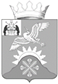 Российская ФедерацияНовгородская областьДУМА Батецкого муниципального районаР Е Ш Е Н И ЕО  внесении изменений в Положения о медали «За вклад в развитие Батецкого района»Принято Думой Батецкого муниципального района 24  мая  2022  годаВ целях поощрения граждан и коллективов организаций за высокие достижения в сфере экономики, производства, науки, техники, культуры, искусства, воспитания и образования, здравоохранения, охраны окружающей среды и обеспечения экологической безопасности, законности, правопорядка и общественной безопасности, местном самоуправлении, благотворительной и иной деятельности, способствовавшие всестороннему развитию Батецкого муниципального района, повышению авторитета Батецкого муниципального района  за его пределами Дума Батецкого муниципального района РЕШИЛА: 1. Внести изменения в Положение о медали «За вклад в развитие Батецкого района», утвержденное решением Думы Батецкого муниципального района от 22.09.2020 № 354-РД, дополнив пункт 2.3 раздела 2 Положения «Порядок представления к награждению и вручения медали» подпунктом 2.3.4 следующего содержания:«справка из налогового органа об исполнении налогоплательщиком (плательщиком сборов, налоговым агентом) обязанности по уплате налогов, сборов, пеней, штрафов, процентов.».2. Решение вступает в силу со дня, следующего за днём его официального опубликования.3. Опубликовать решение в муниципальной газете «Батецкий вестник» и разместить на официальном сайте Администрации муниципального района в информационно-телекоммуникационной сети «Интернет».п. Батецкий24 мая 2022 года№ 122-РДГлавы  Батецкого муниципального района                                            В.Н. ИвановПредседатель Думы Батецкого         муниципального района                       А.И. Никонов